Проведённые мероприятия в Семеновской средней школе в рамках областной акции «Защитим детство от насилия!»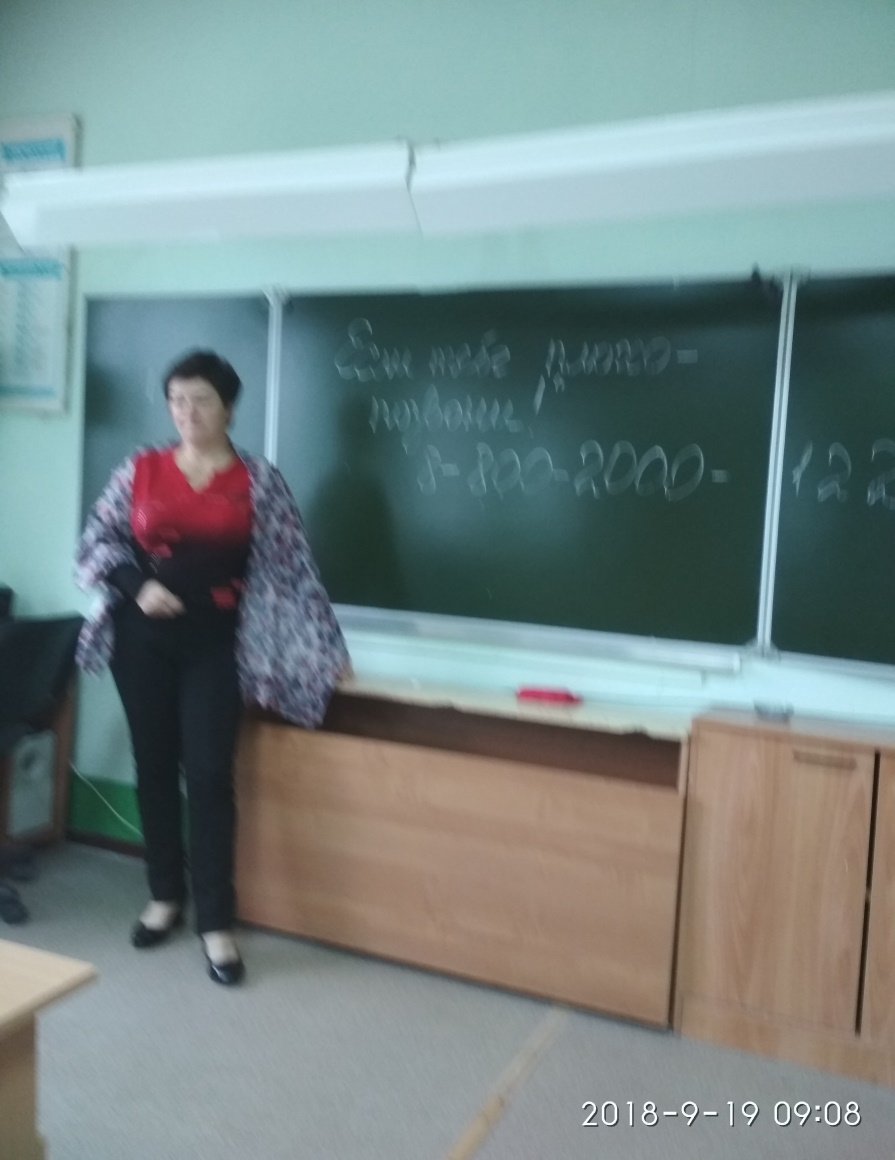 Классный час «Если тебе плохо - позвони!» (10-11 классы)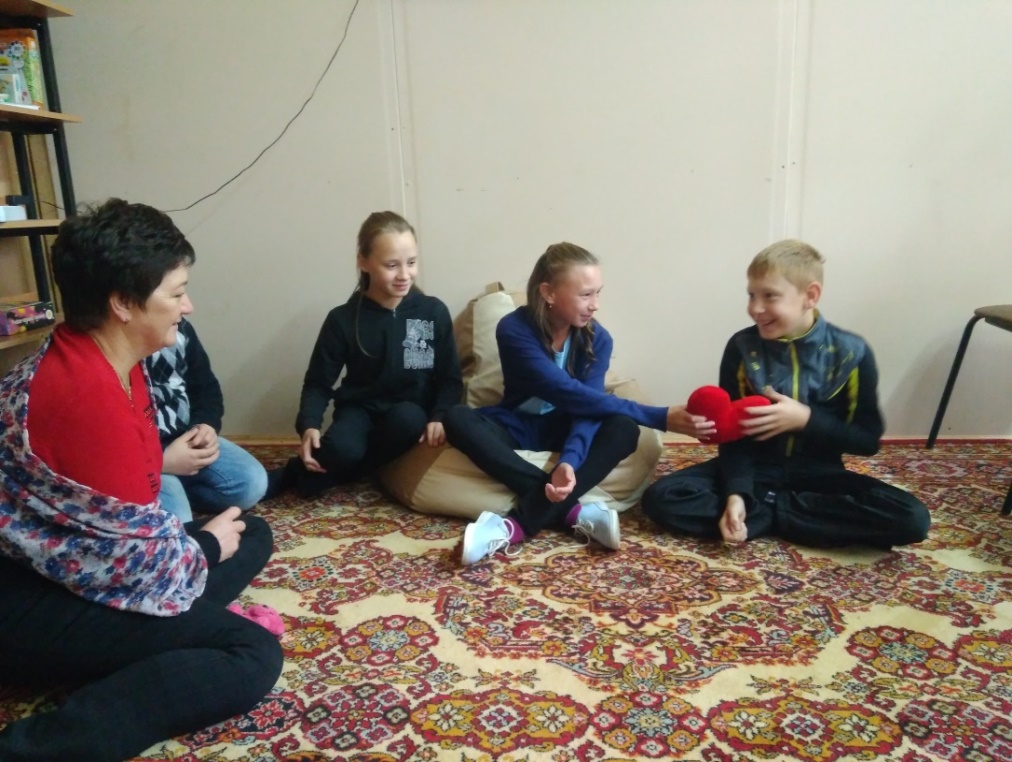 Психологические  занятия с элементами тренинга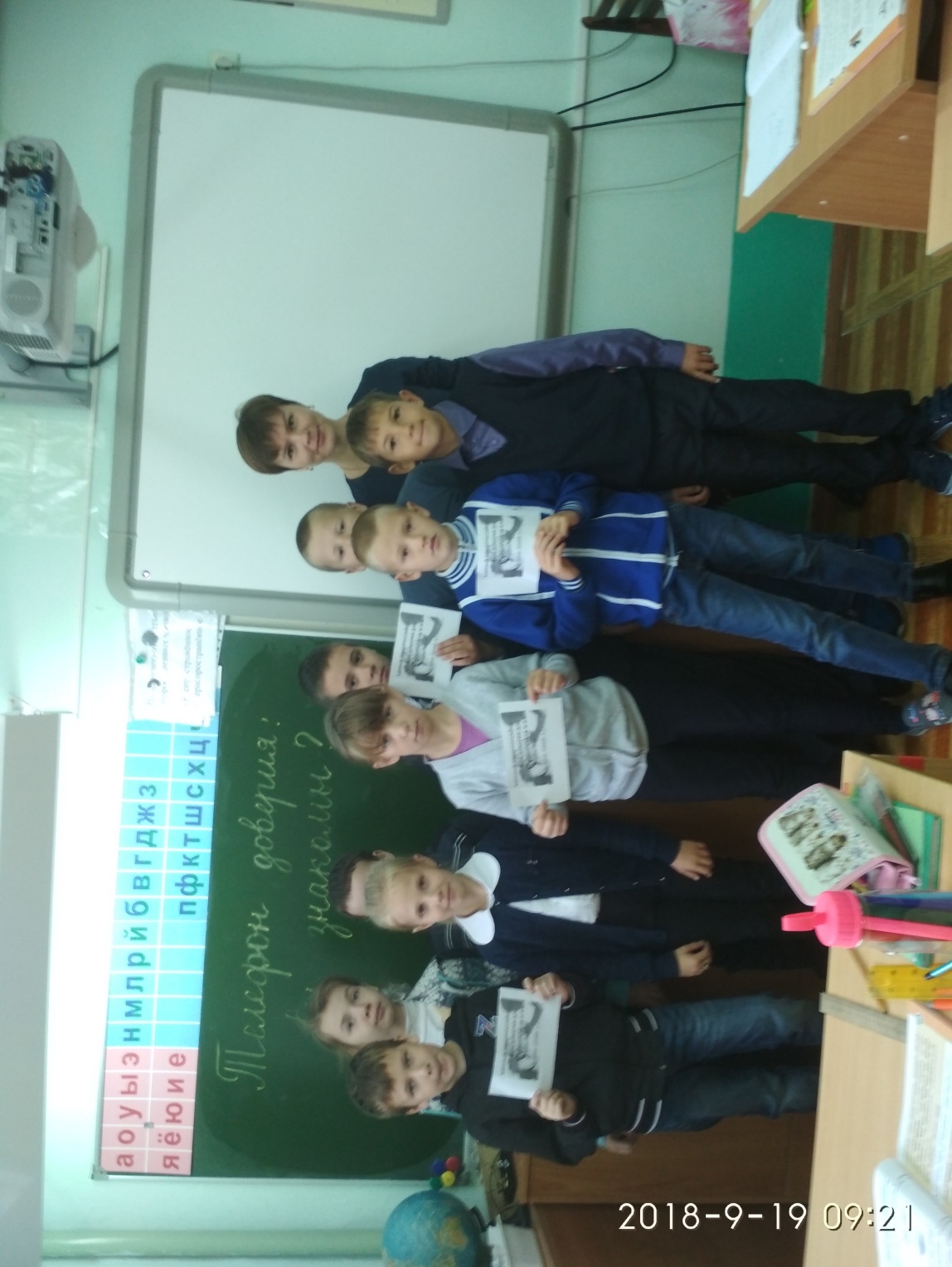 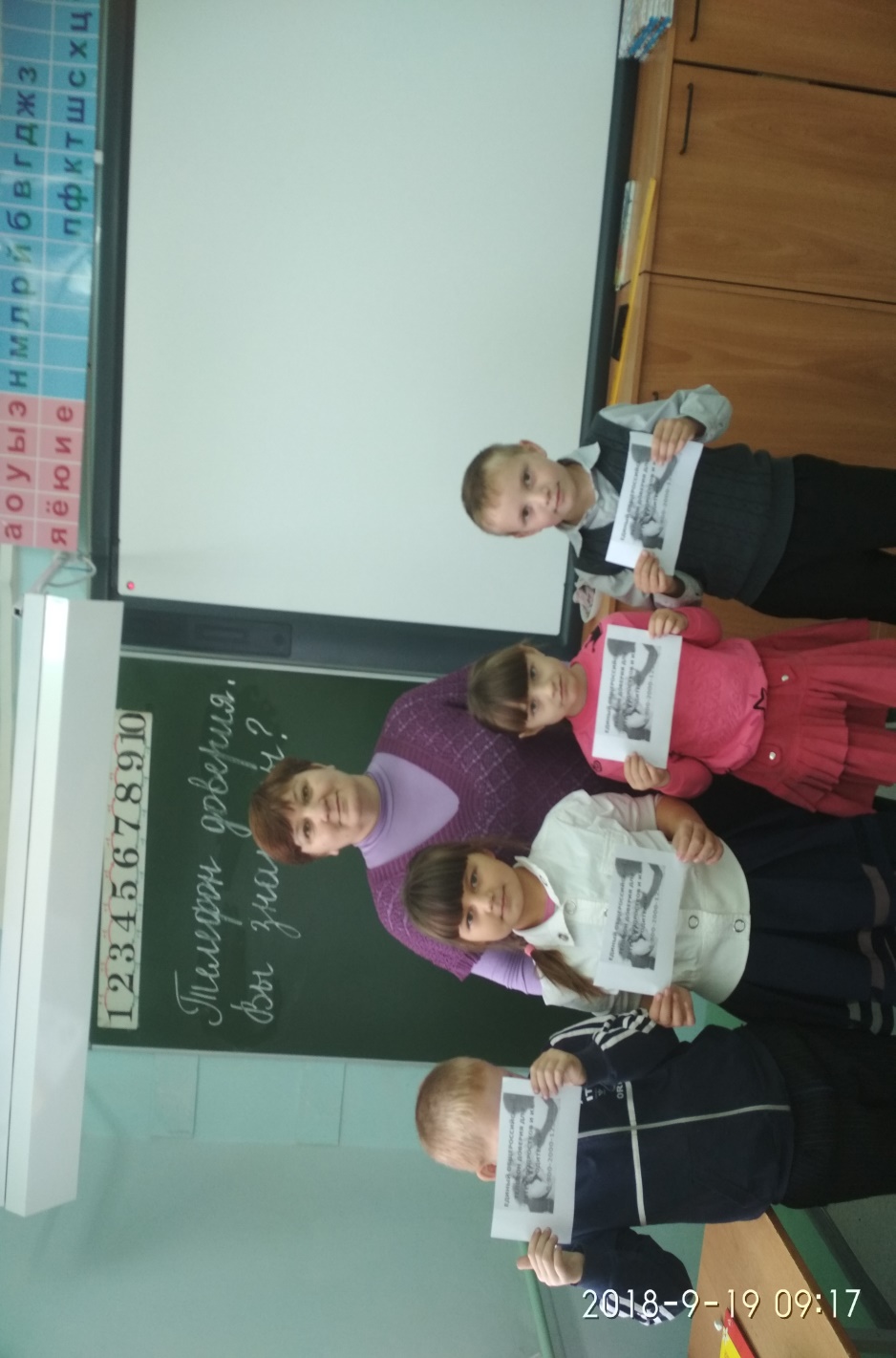 Акция «Телефон доверия: вы знакомы?» (1-4 кл)